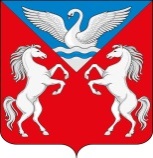 ЛЕБЯЖЕНСКИЙ СЕЛЬСКИЙ СОВЕТ ДЕПУТАТОВ
КРАСНОТУРАНСКОГО РАЙОНА КРАСНОЯРСКОГО КРАЯРЕШЕНИЕ25.11.2020                                           с.Лебяжье                                     № 5-27-рОб утверждении Соглашения о передаче части полномочий органа местного самоуправления  Лебяженский сельсовет органу местного самоуправления Краснотуранский район	Руководствуясь ч. 4 ст.15 Федерального Закона №131 – ФЗ от 06.10.2003 г. «Об общих принципах организации местного самоуправления в Российской Федерации», Закона Красноярского края от 26 июня 2008 года N 6-1832 «О гарантиях осуществления полномочий депутата, члена выборного органа местного самоуправления, выборного должностного лица местного самоуправления в Красноярском крае», ст. 9 Устава  Лебяженского сельсовета, Решением Лебяженского сельского совета депутатов № 5-26-р от 25.11.2020 «О передаче части полномочий» в целях централизации функций по назначению и выплате пенсий депутатам, членам выборного органа местного самоуправления, выборным должностным лицам местного самоуправления, на территории Краснотуранского района Лебяженский  сельский Совет депутатовРЕШИЛ:Утвердить Соглашение о передаче части полномочий органа местного самоуправления Лебяженский  сельсовет органу местного самоуправления Краснотуранский район в части осуществления полномочий по назначению  и выплате пенсий за выслугу лет депутатам, членам выборного органа местного самоуправления, выборным должностным лицам местного самоуправления муниципального образования Лебяженский  сельсовет,  согласно Приложению №1 к настоящему решению.Лебяженскому сельсовету обеспечить перечисление субвенций на осуществление переданных полномочий в соответствии с Соглашением.Контроль за исполнением решения возложить на председателя Лебяженского сельского Совета депутатов. Решение вступает в силу со дня, следующего за днем его официального опубликования  на сайте администрации Лебяженского сельсовета (http://lebyazhe-adm.gbu.su/).Председатель совета депутатов:                                                           Е.А.ДроздоваГлава Лебяженского сельсовета:                                                           М.А.Назирова